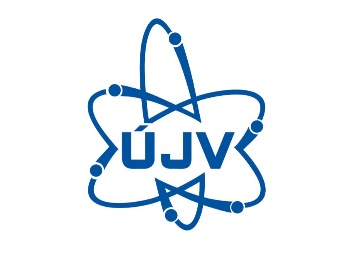 Objednatel: Všeobecná fakultní nemocnice v Praze, U Nemocnice 499/2, 128 08  Praha 2, IČ 00064165, DIČ CZ00064165.Dodavatel: ÚJV Řež, a. s., Hlavní 130, Řež, 250 68 Husinec, IČ 46356088, spis. zn. B 1833 vedená u Městského soudu v Praze.Dodávky radiofarmak Fludeoxyglukosa (18F), reg. č. 88/320/01-C za období od 1. 2. 2021                      do 28. 2. 2021. Objednávka vychází z "Kupní smlouvy“ na dodávky radiofarmak pro PET/CT pracoviště VFN, uzavřené dne 13. 6. 2016.Číslo objednávky zákazníka: OBJ2100461Datum objednávky: 12. 1. 2021Změny v objednávce: 5. 2. 2021, 14. 2. 2021, 15. 2. 2021, 17. 2. 2021Skutečně účtovaná cena bez DPH celkem: 687.940,--Kč.